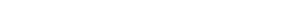 Prozess - SteckbriefProzess - SteckbriefProzess - SteckbriefProzess - SteckbriefProzess - SteckbriefProzess - SteckbriefProzess - SteckbriefProzess - SteckbriefProzess - SteckbriefProzess - SteckbriefProzess - SteckbriefProzess - SteckbriefALLGEMEINESALLGEMEINESALLGEMEINESALLGEMEINESALLGEMEINESALLGEMEINESALLGEMEINESALLGEMEINESProzessnameKontenplanungKontenplanungKontenplanungProzesseigentümerHauptbuchhaltungProzessanalystBuchhalterProzessversion1.0Datum29.09.2013INHALTINHALTINHALTINHALTINHALTINHALTINHALTINHALTKurzbeschreibungPlanung und Anpassung der Kontenrahmen, -hierarchien und BewegungsartenPlanung und Anpassung der Kontenrahmen, -hierarchien und BewegungsartenPlanung und Anpassung der Kontenrahmen, -hierarchien und BewegungsartenProzesszielFeste und einheitliche Kontenstruktur definierenFeste und einheitliche Kontenstruktur definierenFeste und einheitliche Kontenstruktur definierenROLLENROLLENROLLENROLLENROLLENROLLENROLLENROLLENVerantw. ProzessmanagerTeamleiter der BuchhaltungTeamleiter der BuchhaltungTeamleiter der BuchhaltungProzessanwenderMitarbeiter der BuchhaltungMitarbeiter der BuchhaltungMitarbeiter der BuchhaltungProzessanwenderMitarbeiter der BuchhaltungMitarbeiter der BuchhaltungMitarbeiter der BuchhaltungZUSÄTZLICHE INFORMATIONENZUSÄTZLICHE INFORMATIONENZUSÄTZLICHE INFORMATIONENZUSÄTZLICHE INFORMATIONENZUSÄTZLICHE INFORMATIONENZUSÄTZLICHE INFORMATIONENZUSÄTZLICHE INFORMATIONENZUSÄTZLICHE INFORMATIONENProzessinputStandardkontenrahmenStandardkontenrahmenStandardkontenrahmenProzessinputStandardkontenrahmenStandardkontenrahmenStandardkontenrahmenProzessoutputAngepasste Kontenrahmen, -hierarchien und BewegungsartenAngepasste Kontenrahmen, -hierarchien und BewegungsartenAngepasste Kontenrahmen, -hierarchien und BewegungsartenProzessoutputAngepasste Kontenrahmen, -hierarchien und BewegungsartenAngepasste Kontenrahmen, -hierarchien und BewegungsartenAngepasste Kontenrahmen, -hierarchien und BewegungsartenProzessauslösendesEreignis (Start)Planerstellung angestoßenPlanerstellung angestoßenPlanerstellung angestoßenProzessauslösendesEreignis (Start)Planerstellung angestoßenPlanerstellung angestoßenPlanerstellung angestoßenGrob enthaltene ProzessteileStandardkontenrahmen anlegen, Kontenhierarchien anpassen, Bewegungsarten anpassenStandardkontenrahmen anlegen, Kontenhierarchien anpassen, Bewegungsarten anpassenStandardkontenrahmen anlegen, Kontenhierarchien anpassen, Bewegungsarten anpassenProzesskennzahlen,MessgrößenKontenebenenKontenebenenKontenebenenProzesskennzahlen,MessgrößenKontenebenenKontenebenenKontenebenenProzesskennzahlen,MessgrößenKontenebenenKontenebenenKontenebenenProzesskennzahlen,MessgrößenKontenebenenKontenebenenKontenebenenStärken---VerbesserungspotentialeÜberschaubare KontenhierarchienÜberschaubare KontenhierarchienÜberschaubare KontenhierarchienAnforderungenLückenfreier KontenrahmenLückenfreier KontenrahmenLückenfreier KontenrahmenBeteiligte Organisationseinheiten / Stellen---Beteiligte Organisationseinheiten / Stellen---Beteiligte Organisationseinheiten / Stellen---Beteiligte Organisationseinheiten / Stellen---ProzessartFührungsprozessKernprozess UnterstützungsprozessFührungsprozessKernprozess UnterstützungsprozessProzessartFührungsprozessKernprozess UnterstützungsprozessFührungsprozessKernprozess UnterstützungsprozessProzessartFührungsprozessKernprozess UnterstützungsprozessFührungsprozessKernprozess Unterstützungsprozess